附件4拟请开通的城乡公交线路号、起讫点、发车时间、票价、辐射辖区及拟购置车辆情况一、拟请开通的城乡公交线路号、起讫点、发车时间、票价、辐射辖区（拟开通10条公交线路运营表）（一）运行220路：平罗至姚伏镇至高荣村始发站：平罗汽车站终点站：高荣村1.途经路线：平罗南门批发市场、小兴墩村、许家桥村、张家墩村、高路村、团庄村、姚伏镇大社区、高荣村、曙光村、沙渠村。2.交邮合作代理点：姚伏镇利民商行。3.发车时间：早7:00至晚18:30，每40分钟一班次，详见运行计划表。逢姚伏镇3、6、9集贸日，开通赶集贸市场直通车。4.票价：拟计划1票制4元/人（试运行）。5.附：平罗至姚伏镇高荣线路示意图。6.平罗至姚伏至高荣线路公交运行辐射面：17个行政村，户籍人口2.3万人，常住人口1.6万人。（二）运行221路：平罗至通伏至集中村始发站：平罗汽车站终点站：集中村1.途经路线：六中路口、沿河村、阮桥村、五香村、新潮村、通城村、永华村、通伏乡、金堂桥村、集中村。2.交邮合作代理点：拟定到通伏乡便民商行。3.发车时间：早7:00至晚18:30分，每40分钟一班次，详见运行计划表。4.票价：拟计划1票制4元/人（试运行）。5.附：平罗至通伏至集中村线路示意图。6.平罗至通伏至集中村线路公交运行辐射面：渠口乡3个行政村，户籍人口4500余人，常住人口1100余人；通伏乡8个行政村，户籍人口1.1万人，常住人口4500余人。（三）运行222路：平罗至通伏乡团结村始发站：平罗汽车站终点站：团结村1.途经路线：通平桥、渠口乡、沿黄公路分水闸村、宏潮村、兴林村、马场村、团结村。2.交邮合作代理点：马场便民商行。3.发车时间：早7:00至晚18:30，每40分钟一班次，详见运行计划表。4.票价：拟计划1票制4元/人（试运行）。5.附：平罗至通伏乡团结村线路示意图。6.平罗至团结线路公交运行辐射面：渠口乡5个行政村，户籍人口8534人，常住人口3538人；通伏乡6个行政村，户籍人口9850人，常住人口5910人。（四）运行223路：平罗至陶乐至红崖子园区始发站：平罗汽车站1.途经路线：通平桥路口、渠口乡、黄河博物馆、陶乐镇、马太沟村、施家台子村、庙庙湖村、红瑞村、红翔村、红崖子乡政府驻地、工业园区管委会。2.交邮合作代理点：拟定到陶乐镇旺源商行。3.发车时间：早7:00至晚18:30分，每1小时一班次，详见运行计划表。4.票价：拟计划1票制4元/人（试运行）；红崖子乡5元/人（试运行）；红崖子园区8元/人（试运行）。5.附：平罗至陶乐至平罗工业园区红崖子园线路示意图。6.平罗至陶乐至红崖子园区线路公交线路辐射面：辐射渠口乡17个行政村、常住人口2.8万人。（五）运行224路：平罗至陶乐至高仁乡至滨河家园始发站：平罗终点站：滨河家园1.途经路线：通平桥路口、渠口乡、六顷地村、高仁乡政府驻地、高仁村、八顷村、盛华阳光牧业、滨河家园。2.交邮合作代理点：拟定到高仁乡小芳商行、滨河家园海燕商店。3.发车时间：早7:20至晚18:20分，每1小时一班次，详见运行计划表。4.票价：拟计划高仁乡4元/人（试运行）；滨河家园6元/人（试运行）。5.附：平罗至陶乐至滨河家园线路示意图。6.平罗至陶乐至滨河家园线路公交线路辐射面：高仁乡4个行政村，户籍人口7600余人，常住人口3800余人；滨河家园17个行政村，户籍人口3.5万人，常住人口1.7万人。（六）运行225路：平罗至灵沙乡始发站：平罗汽车站终点站：灵沙乡综合运输服务站1.途经路线：通平桥、西永惠村、头闸镇、东永惠村、邵家桥村、立新村、外红岗村、胜利村、田家村、统一村、灵沙乡、富贵村、东灵村、何家村、灵沙综合运输服务站。2.交邮合作代理点：拟定到头闸镇建宇农资、灵沙乡梅子商店。3.发车时间：早7:00至晚18:30，每40分钟一班次，详见运行计划表。逢灵沙乡1、4、7集贸日，开通赶集贸市场直通车。4.票价：拟计划1票制4元/人（试运行）。5.附：平罗至灵沙乡线路示意图。6.平罗至灵沙乡公交线路辐射面：头闸镇11个行政村，户籍人口1.6万人，常住人口6500余人；灵沙乡9个行政村，户籍人口1.5万人，常住人口1.2万人。（七）运行226路：平罗至宝丰镇始发站：平罗汽车站终点站：宝丰农贸市场1.途经路线：东风村、新村、金星村、高庄乡、北长渠村、远景村、黄渠桥镇、万家营村、吴家湾村、兴胜村、宝丰镇政府驻地、陆渠村、马家桥村、中方村。2.交邮合作代理点：拟定到黄渠桥建林商店、宝丰镇丰润商行。3.发车时间：早7:00至晚18:30，共18班，每40分钟一班次，详见运行计划表。逢宝丰镇2、5、8集贸日，开通赶集贸市场直通车。4.票价：拟计划分段设置阶梯票价，宝丰镇4元/人（试运行），下沉各村5元/人（试运行）。5.附：平罗至宝丰镇线路示意图。6.平罗至宝丰镇公交线路辐射面：高庄乡9个行政村，户籍人口1.9万人，常住6900余人；黄渠桥镇8个行政村，户籍人口1.1万人，常住4900余人；宝丰镇13个行政村，户籍人口1.5万人，常住9500余人。（八）运行227路：平罗至灵沙乡先锋村始发站：平罗汽车站终点站：灵沙乡综合运输服务站1.途经路线：东风村、永惠村、通惠村、惠北村、五星村、西润村、西灵村、先锋村、灵沙乡综合运输服务站。2.交邮合作代理点：拟定到原惠北乡政府芳芳商行。3.发车时间：早7:00至晚18:30分，每1小时一班次，详见运行计划表。4.票价：拟计划1票制4元/人（试运行）。5.附：平罗至灵沙乡线路示意图。6.平罗至灵沙乡先锋村公交线路辐射面：途径4个乡镇11个村，户籍人口1.7万人，常住7900余人。（九）运行228路：平罗至崇岗镇始发站：平罗汽车站终点站：崇岗镇兰丰村1.途经路线：富民苑、沙湖、前进农场场部、西大滩洗煤厂、崇岗镇、崇胜村、崇岗村、崇富村、常青村、下庙村、镇朔村、跃进村、兰丰村。2.交邮合作代理点：拟定到崇岗镇华林商店、汝箕沟口梅子商行。3.发车时间：早7:00至晚18:30，每1小时一班次，详见运行计划表。4.票价：拟计划分段设置阶梯票价，前进农场场部3元/人（试运行），崇岗镇、汝箕沟口5元/人（试运行），下沉到下庙村、镇朔村、跃进村、兰丰村8元/人（试运行）。5.附：平罗至崇岗镇兰丰村线路示意图。6.平罗至崇岗镇兰丰村公交线路辐射面：途径10个行政村，户籍人口1.1万人，常住人口4900余人。（十）运行229路：平罗至工业园区太西园至石嘴山火车站始发站：平罗汽车站终点站：石嘴山火车站1.途经路线：农牧场、太沙工业园区、石嘴山火车站。2.交邮合作代理点：拟定到太沙工业园区玉林商店。3.发车时间：早7:00至晚18:30，每40分钟一班次，详见运行计划表。4.票价：拟计划1票制3元/人（试运行）。5.附：平罗至太沙工业园区至石嘴山火车站线路示意图。6.平罗至太沙工业园区至石嘴山火车站公交线路辐射面：凌云汽贸城、园林场、大地化工、晟晏集团福华冶金。二、拟投入的公交车车辆购置成本和车型（一）拟申请购置公交车辆车型成本按照行业节能减排和低碳排放要求，拟购置车辆为新能源纯电动公交车及应急车辆共计34辆，分三种车型：（1）车型ZK6820BEVG32；车身长8.24米；核载座位数：33+1座；报价55万元/辆。（2）车型ZK6115BEV；车身长10.69米；核载座位数：49座，报价68.731万元/辆。（3）车型7-9座乘用车（商务车），车身长5.2米。（二）拟申请购置车型数量1.拟申请购置33+1座纯电动公交车10辆。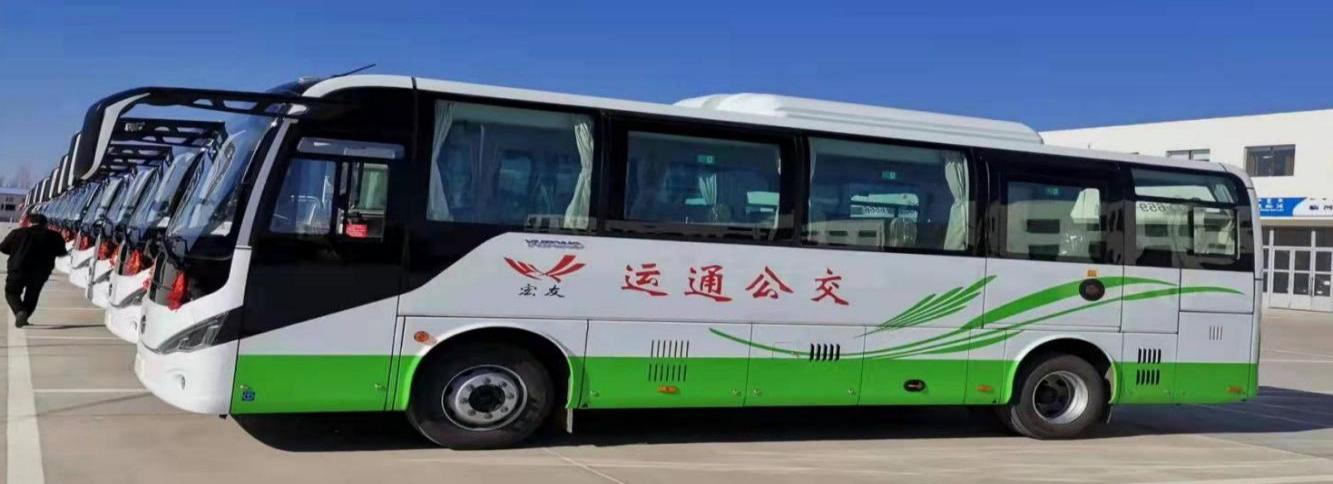 2.拟申请购置49座纯电动公交车19辆。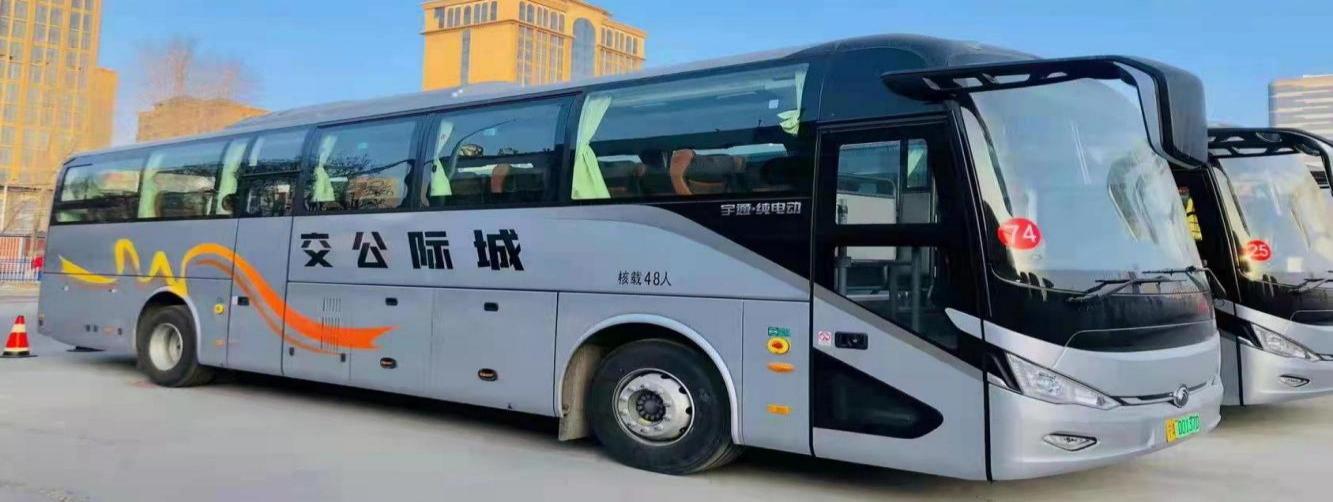 3.拟申请7-9座乘用车（商务车）5辆。拟开通10条公交线路运营表（试运行）序号线路号公交线路线路起讫点辐射村及常住人口车辆数里程（单程）发车方式车辆单趟运行时间拟定票价（元）备注1220平罗至姚伏至高荣村平罗南门批发市场、小兴墩村、许家桥村、张家墩村、高路村、团庄村、姚伏镇大社区、高荣村、曙光村、沙渠村17个村常住1.6万人3大1小40平罗始发50分钟42221平罗至通伏乡集中村六中路口、沿河村、阮桥村、五香村、新潮村、通城村、永华村、通伏乡、金堂桥村、集中村11个村常住5600余人3大1小35双向对发40分钟43222平罗至通伏乡团结村通平桥、渠口乡、沿黄公路分水闸村、宏潮村、兴林村、马场村、团结村11个村常住9500余人2大1小40双向对发40分钟44223平罗至陶乐至平罗工业园区红崖子园通平桥路口、渠口乡、黄河博物馆、陶乐镇、马太沟村、施家台子村、庙庙湖村、红瑞村、红翔村、红崖子乡政府驻地、工业园区管委会13个村，常住1.3万人343双向对发1.5小时45224平罗至陶乐至高仁乡六顷地村、高仁乡、高仁村、八顷村、盛华阳光牧业、滨河家园21个村，常住2.1万人220双向对发1小时4终点站票价6元6225平罗至头闸镇至灵沙乡通平桥、西永惠村、头闸镇、东永惠村、邵家桥村、立新村、外红岗村、胜利村、田家村、统一村、灵沙乡、富贵村、东灵村、何家村、灵沙乡综合运输服务站20个村常住1.85万人245双向对发40分钟47226平罗至宝丰镇东风村、新村、金星村、高庄乡、北长渠村、远景村、黄渠桥镇、万家营村、吴家湾村、兴胜村、宝丰镇、陆渠村、马家桥村、中方村、何家村30个村常住2.1万人545双向对发40分钟阶梯票价宝丰镇4元；下沉各村5元8227平罗至灵沙乡先锋村东风村、永惠村、通惠村、惠北村、五星村、西润村、西灵村、先锋村、灵沙乡综合运输服务站11个村常住7000余人2大1小25平罗始发40分钟4序号线路号公交线路线路起讫点辐射村及常住人口车辆数里程（单程）发车方式车辆单趟运行时间拟定票价（元）备注9228平罗至崇岗镇至下庙富民苑、沙湖、前进农场场部、西大滩洗煤厂、崇岗镇、崇胜村、崇岗村、崇富村、常青村、下庙村、镇朔村、跃进村、兰丰村10个村常住4900余人2大1小62平罗始发1小时阶梯票价前进农场场部3元；崇岗镇、汝箕沟口5元；下沉8元10229平罗至太沙工业园区至石嘴山火车站农牧场、太沙工业园区、石嘴山火车站凌云汽贸城、园林场、大地化工、晟宴集团福华冶金215平罗始发40分钟3应急车辆3合计29大5小